Beschwerden und Unterstützung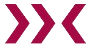 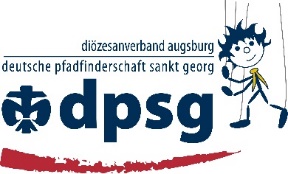 Liebe [Wös/Jupfis/Pfadis/Rover/Leitungskräfte],wir möchten, dass ihr euch auf dieser Veranstaltung wohl und sicher fühlt. Wenn euch etwas bedrückt oder traurig macht, euch etwas Unangenehmes passiert ist,ein „Stopp“ oder „Nein“ nicht akzeptiert wurde odereuch jemand wehgetan hat undihr Hilfe und Unterstützung brauchtdann [gebt eurer Leitungskraft Bescheid oder] wendet euch an die folgenden Ansprechpersonen auf dieser Veranstaltung: Ihr könnt auch eine Nachricht in den Kummerkasten werfen.Falls ihr lieber mit jemandem außerhalb der Pfadfinderei sprechen möchtet, dann könnt ihr unter folgender/n Nummer/n (anonym) anrufen: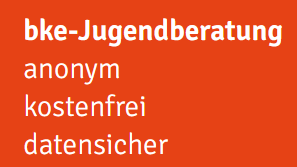 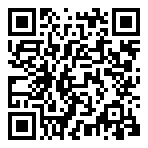 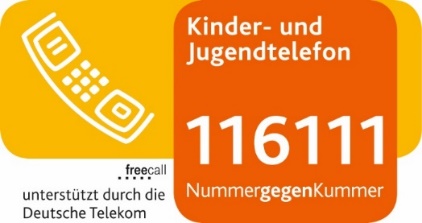 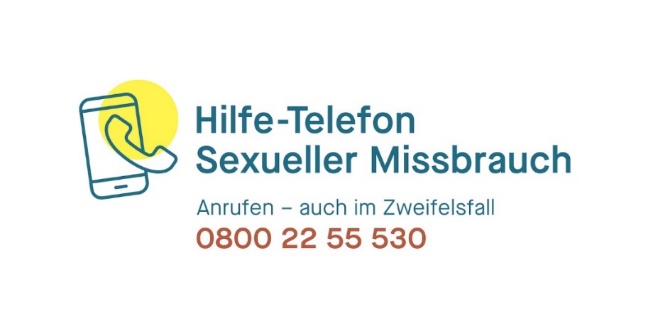 montags bis samstags von 14 bis 20 Uhr 	   Mo., Mi., Fr.: 9.00 bis 14.00 Uhr        Di, Do: 15.00 bis 20.00 Uhr